           ҠАРАР					                            ПОСТАНОВЛЕНИЕ  03 июнь  2019 йыл			    № 28   	                          03 июня 2019 года    О внесении изменений в постановление «Об утверждении Перечня главных администраторов  доходов бюджета сельского поселения Султанбековский сельсовет муниципального района Аскинский район Республики Башкортостан, закрепляемых за ними видов (подвидов) доходов  бюджета»В соответствии с Бюджетным кодексом Российской Федерации, Федеральным законом «О бюджетной классификации Российской Федерации»: постановляю:1. Внести  изменение в  постановление № 40    от 23.12 .2015 года «Об утверждении Перечня главных администраторов  доходов бюджета сельского поселения Султанбековский сельсовет муниципального района Аскинский район Республики Башкортостан, закрепляемых за ними видов (подвидов) доходов  бюджета» и  дополнить  следующими  кодами  бюджетной классификации Российской Федерации:2.Настоящее постановление вступает в силу со дня подписания3.Контроль за исполнением настоящего постановления оставляю за собой. Глава сельского поселения                            Ф.Ф. ШарафутдиновБАШҠОРТОСТАН РЕСПУБЛИКАҺЫ АСҠЫН РАЙОНЫ МУНИЦИПАЛЬ РАЙОНЫНЫҢ СОЛТАНБӘК АУЫЛ СОВЕТЫ АУЫЛ БИЛӘМӘҺЕ ХАКИМИӘТЕ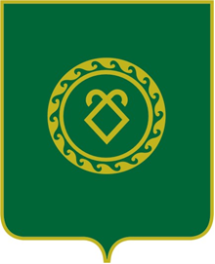 АДМИНИСТРАЦИЯ           СЕЛЬСКОГО ПОСЕЛЕНИЯ      СУЛТАНБЕКОВСКИЙ СЕЛЬСОВЕТ            МУНИЦИПАЛЬНОГО РАЙОНА                    АСКИНСКИЙ РАЙОН            Республики Башкортостан79120249999 10 5555 150Прочие межбюджетные трансферты, передаваемые бюджетам сельских поселений (поддержка государственных программ субъектов Российской Федерации и муниципальных программ формирования современной городской среды)79120249999 10 7231 150Прочие межбюджетные трансферты, передаваемые бюджетам сельских поселений (мероприятия по улучшению систем наружного освещения населенных пунктов Республики Башкортостан)79120249999 10 7248 150Прочие межбюджетные трансферты, передаваемые бюджетам сельских поселений (реализация проектов по благоустройству дворовых территорий, основанных на местных инициативах)7912070503010 6600 150Прочие безвозмездные поступления в бюджеты сельских поселений (поступления сумм долевого финансирования от населения, на реализацию проектов по комплексному благоустройству дворовых территорий муниципальных образований Республики Башкортостан «Башкирские дворики»)